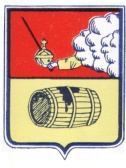 АДМИНИСТРАЦИЯ  МУНИЦИПАЛЬНОГО ОБРАЗОВАНИЯ "ВЕЛЬСКОЕ"ПОСТАНОВЛЕНИЕ25 июля  2017 года    №294г. Вельск О подготовке местных нормативов градостроительного проектированиямуниципального образования «Вельское» В соответствии со статьей 29.4 Градостроительного кодекса Российской Федерации, пунктом 26 части 1 статьи 14 Федеральным законом от 06.10.2003 N 131-ФЗ "Об общих принципах организации местного самоуправления в Российской Федерации", постановлением администрации МО «Вельское» от 24.07.2017 № 292 «Об утверждении Положения о порядке подготовки, утверждения местных нормативов градостроительного проектирования муниципального образования «Вельское», Уставом муниципального образования "Вельское", в целях обеспечения устойчивого развития территории муниципального образования "Вельское" администрация муниципального образования «Вельское» п о с т а н о в л я е т:1. Осуществить подготовку местных нормативов градостроительного проектирования муниципального образования «Вельское».2.  Настоящее постановление подлежит размещению на официальном сайте администрации МО «Вельское» в информационно-телекоммуникационной сети «Интернет»Глава муниципального образования «Вельское»                    И.А. Рогозин     